Evidenčné číslo:VYPLŇTE ČITATEĽNE VEĽKÝM TLAČENÝM PÍSMOM.Vysvetlivky sú na 4. strane.Podľa požiadaviek vysokej školy uchádzač uvedie prospech v jednotlivých smestroch absolvovaného bakalárskeho štúdia na vysokej škole alebo doloží výpis výsledkov bakalárskeho štúdia, ktorý mu vydá študijné oddelenie vysokej školy a priloží overenú fotokópiu bakalárskeho diplomu.Účasť a úspešnosť na konferenciách, na súťažiach, autorstvo objavov alebo priemyselných vzorov a výsledky záujmovej činnosti uvedie uchádzač osobitne v samostatnej prílohe, ak to požaduje vysoká škola alebo fakulta v podmienkach na prijatie.Prílohy k prihláške10):životopiskópia dokladu o zaplatení poplatku za prijímacie konanie (poštová poukážka, výpis z účtu)overené fotokópie dokladov o absolvovaní štúdia (vysokoškolský diplom, vysvedčenie o štátnej skúške, dodatok k diplomu) podľa požiadaviek vysokej školy4.5.6.7.8.9.10.11.12.13.14.15.Pokyny a vysvetlivky na vyplňovanie prihlášky:Prihláška je určená pre absolventov bakalárskeho štúdia, t. j. vysokoškolského štúdia prvého stupňa, ktorí chcú pokračovať v magisterskom alebo inžinierskom štúdiu, t. j. vo vysokoškolskom štúdiu druhého stupňa.1) Nehodiace sa prečiarknite. Tel. č. a e-mailová adresa sú nepovinnými údajmi.2) V položke Pohlavie vyznačte krížikom.3) V položke Rodné číslo sa u cudzinca zaznamenáva, ak mu bolo pridelené Ministerstvom vnútra SR. U cudzinca sa zaznamenáva aj miesto pobytu v Slovenskej republike.4) Uchádzač vyplní názov jedného študijného programu. Názvy viacerých študijných programov vyplní podľa pokynov vysokej školy.5) V položke Forma štúdia treba doplniť slovom denná alebo externá podľa informácie o možnostiach štúdia.6) V položke Metóda štúdia doplňte slovom prezenčná alebo dištančná, alebo kombinovaná podľa informácieo možnostiach štúdia. Študijný program, pri ktorom nie je v pokynoch vysokej školy vyznačená metóda štúdia, sa uskutočňuje v prezenčnej metóde štúdia, dištančná metóda štúdia alebo kombinovaná metóda štúdia je pri študijnom programe vyznačená.7) Ak je súčasťou prijímacej skúšky aj skúška z cudzieho jazyka, uchádzač si zvolí jeden cudzí jazyk podľa informácie vysokej školy o možnostiach štúdia a uvedie slovom napr. anglický alebo nemecký, alebo iný.8) V prípade, že nestačia predtlačené údaje, uveďte ich v samostatnej prílohe. Taktiež uveďte riadne skončené štúdium, práve prebiehajúce štúdium alebo neskončené štúdium (napr. absolvované semestre).9) Položku Stupeň dosiahnutého vzdelania uveďte slovom: prvý stupeň vysokoškolského vzdelania, druhý stupeňvysokoškolského vzdelania, spojený prvý a druhý stupeň vysokoškolského štúdia do jedného celku, tretí stupeň vysokoškolského vzdelania.10) Uchádzač priloží ďalšie prílohy podľa požiadavky vysokej školy.Uchádzač   so špecifickými  potrebami	môže  požiadať  o  formu  prijímacej  skúšky  a  spôsob  jej  vykonania   s prihliadnutím na jeho špecifické potreby.Prihláška na vysokoškolské štúdium/ Prijava za visokoškolsko studiranjemagisterské, inžinierske1) – druhý stupeň/ magistarsko - drugi stepenPrihláška na vysokoškolské štúdium/ Prijava za visokoškolsko studiranjemagisterské, inžinierske1) – druhý stupeň/ magistarsko - drugi stepenPrihláška na vysokoškolské štúdium/ Prijava za visokoškolsko studiranjemagisterské, inžinierske1) – druhý stupeň/ magistarsko - drugi stepenPrihláška na vysokoškolské štúdium/ Prijava za visokoškolsko studiranjemagisterské, inžinierske1) – druhý stupeň/ magistarsko - drugi stepenPrihláška na vysokoškolské štúdium/ Prijava za visokoškolsko studiranjemagisterské, inžinierske1) – druhý stupeň/ magistarsko - drugi stepenPrihláška na vysokoškolské štúdium/ Prijava za visokoškolsko studiranjemagisterské, inžinierske1) – druhý stupeň/ magistarsko - drugi stepenPrihláška na vysokoškolské štúdium/ Prijava za visokoškolsko studiranjemagisterské, inžinierske1) – druhý stupeň/ magistarsko - drugi stepenPrihláška na vysokoškolské štúdium/ Prijava za visokoškolsko studiranjemagisterské, inžinierske1) – druhý stupeň/ magistarsko - drugi stepenPrihláška na vysokoškolské štúdium/ Prijava za visokoškolsko studiranjemagisterské, inžinierske1) – druhý stupeň/ magistarsko - drugi stepenPrihláška na vysokoškolské štúdium/ Prijava za visokoškolsko studiranjemagisterské, inžinierske1) – druhý stupeň/ magistarsko - drugi stepenPrihláška na vysokoškolské štúdium/ Prijava za visokoškolsko studiranjemagisterské, inžinierske1) – druhý stupeň/ magistarsko - drugi stepenPrihláška na vysokoškolské štúdium/ Prijava za visokoškolsko studiranjemagisterské, inžinierske1) – druhý stupeň/ magistarsko - drugi stepenPrihláška na vysokoškolské štúdium/ Prijava za visokoškolsko studiranjemagisterské, inžinierske1) – druhý stupeň/ magistarsko - drugi stepenPrihláška na vysokoškolské štúdium/ Prijava za visokoškolsko studiranjemagisterské, inžinierske1) – druhý stupeň/ magistarsko - drugi stepenPrihláška na vysokoškolské štúdium/ Prijava za visokoškolsko studiranjemagisterské, inžinierske1) – druhý stupeň/ magistarsko - drugi stepenPrihláška na vysokoškolské štúdium/ Prijava za visokoškolsko studiranjemagisterské, inžinierske1) – druhý stupeň/ magistarsko - drugi stepenPrihláška na vysokoškolské štúdium/ Prijava za visokoškolsko studiranjemagisterské, inžinierske1) – druhý stupeň/ magistarsko - drugi stepenPrihláška na vysokoškolské štúdium/ Prijava za visokoškolsko studiranjemagisterské, inžinierske1) – druhý stupeň/ magistarsko - drugi stepenPrihláška na vysokoškolské štúdium/ Prijava za visokoškolsko studiranjemagisterské, inžinierske1) – druhý stupeň/ magistarsko - drugi stepenPrihláška na vysokoškolské štúdium/ Prijava za visokoškolsko studiranjemagisterské, inžinierske1) – druhý stupeň/ magistarsko - drugi stepenPrihláška na vysokoškolské štúdium/ Prijava za visokoškolsko studiranjemagisterské, inžinierske1) – druhý stupeň/ magistarsko - drugi stepenPrihláška na vysokoškolské štúdium/ Prijava za visokoškolsko studiranjemagisterské, inžinierske1) – druhý stupeň/ magistarsko - drugi stepenPrihláška na vysokoškolské štúdium/ Prijava za visokoškolsko studiranjemagisterské, inžinierske1) – druhý stupeň/ magistarsko - drugi stepenPečiatka VŠ, fakulty:Pečiatka VŠ, fakulty:Pečiatka VŠ, fakulty:Pečiatka VŠ, fakulty:Akademický rok:	2019	/ 2020Akademický rok:	2019	/ 2020Akademický rok:	2019	/ 2020Akademický rok:	2019	/ 2020Akademický rok:	2019	/ 2020Akademický rok:	2019	/ 2020Akademický rok:	2019	/ 2020Akademický rok:	2019	/ 2020Akademický rok:	2019	/ 2020Akademický rok:	2019	/ 2020Akademický rok:	2019	/ 2020Akademický rok:	2019	/ 2020Akademický rok:	2019	/ 2020Akademický rok:	2019	/ 2020Akademický rok:	2019	/ 2020Akademický rok:	2019	/ 2020Akademický rok:	2019	/ 2020Akademický rok:	2019	/ 2020Akademický rok:	2019	/ 2020Akademický rok:	2019	/ 2020Akademický rok:	2019	/ 2020Akademický rok:	2019	/ 2020Akademický rok:	2019	/ 2020Pečiatka VŠ, fakulty:Pečiatka VŠ, fakulty:Pečiatka VŠ, fakulty:Pečiatka VŠ, fakulty:Štátne občianstvo:/ DržavljanstvoŠtátne občianstvo:/ DržavljanstvoŠtátne občianstvo:/ DržavljanstvoŠtátne občianstvo:/ DržavljanstvoŠtátne občianstvo:/ DržavljanstvoŠtátne občianstvo:/ DržavljanstvoŠtátne občianstvo:/ DržavljanstvoŠtátne občianstvo:/ DržavljanstvoŠtátne občianstvo:/ DržavljanstvoŠtátne občianstvo:/ DržavljanstvoŠtátne občianstvo:/ DržavljanstvoŠtátne občianstvo:/ DržavljanstvoŠtátne občianstvo:/ DržavljanstvoŠtátne občianstvo:/ DržavljanstvoŠtátne občianstvo:/ DržavljanstvoŠtátne občianstvo:/ DržavljanstvoŠtátne občianstvo:/ DržavljanstvoŠtátne občianstvo:/ DržavljanstvoŠtátne občianstvo:/ DržavljanstvoŠtátne občianstvo:/ DržavljanstvoŠtátne občianstvo:/ DržavljanstvoŠtátne občianstvo:/ DržavljanstvoŠtátne občianstvo:/ DržavljanstvoDátum doručenia:Dátum doručenia:Dátum doručenia:Dátum doručenia:Meno/ Ime:	Priezvisko/ Prezime:Meno/ Ime:	Priezvisko/ Prezime:Meno/ Ime:	Priezvisko/ Prezime:Meno/ Ime:	Priezvisko/ Prezime:Meno/ Ime:	Priezvisko/ Prezime:Meno/ Ime:	Priezvisko/ Prezime:Meno/ Ime:	Priezvisko/ Prezime:Meno/ Ime:	Priezvisko/ Prezime:Meno/ Ime:	Priezvisko/ Prezime:Meno/ Ime:	Priezvisko/ Prezime:Meno/ Ime:	Priezvisko/ Prezime:Meno/ Ime:	Priezvisko/ Prezime:Meno/ Ime:	Priezvisko/ Prezime:Meno/ Ime:	Priezvisko/ Prezime:Meno/ Ime:	Priezvisko/ Prezime:Meno/ Ime:	Priezvisko/ Prezime:Meno/ Ime:	Priezvisko/ Prezime:Meno/ Ime:	Priezvisko/ Prezime:Meno/ Ime:	Priezvisko/ Prezime:Meno/ Ime:	Priezvisko/ Prezime:Meno/ Ime:	Priezvisko/ Prezime:Meno/ Ime:	Priezvisko/ Prezime:Meno/ Ime:	Priezvisko/ Prezime:Akademický titul:/ Akademski titulAkademický titul:/ Akademski titulAkademický titul:/ Akademski titulAkademický titul:/ Akademski titulRodné priezvisko/ Devojačko prezime:Rodné priezvisko/ Devojačko prezime:Rodné priezvisko/ Devojačko prezime:Rodné priezvisko/ Devojačko prezime:Rodné priezvisko/ Devojačko prezime:Rodné priezvisko/ Devojačko prezime:Rodné priezvisko/ Devojačko prezime:Rodné priezvisko/ Devojačko prezime:Rodné priezvisko/ Devojačko prezime:Rodné priezvisko/ Devojačko prezime:Rodné priezvisko/ Devojačko prezime:Rodné priezvisko/ Devojačko prezime:Rodné priezvisko/ Devojačko prezime:Rodné priezvisko/ Devojačko prezime:Rodné priezvisko/ Devojačko prezime:Rodné priezvisko/ Devojačko prezime:Rodné priezvisko/ Devojačko prezime:Rodné priezvisko/ Devojačko prezime:Rodné priezvisko/ Devojačko prezime:Rodné priezvisko/ Devojačko prezime:Rodné priezvisko/ Devojačko prezime:Rodné priezvisko/ Devojačko prezime:Rodné priezvisko/ Devojačko prezime:Rodinný stav:/ Bračno stanjeRodinný stav:/ Bračno stanjeRodinný stav:/ Bračno stanjeRodinný stav:/ Bračno stanjeDátum narodenia/       deň/ Datum rođenja:           dan         Dátum narodenia/       deň/ Datum rođenja:           dan         Mesiac/mesecMesiac/mesecMesiac/mesecMesiac/mesec Rok/ godina Rok/ godina Rok/ godina Rok/ godinaPohlavie2) / Pol:   muž    ženaMiesto narodenia/ Mesto rođenja:Miesto narodenia/ Mesto rođenja:Miesto narodenia/ Mesto rođenja:Miesto narodenia/ Mesto rođenja:Miesto narodenia/ Mesto rođenja:Miesto narodenia/ Mesto rođenja:Miesto narodenia/ Mesto rođenja:Miesto narodenia/ Mesto rođenja:Miesto narodenia/ Mesto rođenja:Miesto narodenia/ Mesto rođenja:Miesto narodenia/ Mesto rođenja:Miesto narodenia/ Mesto rođenja:Miesto narodenia/ Mesto rođenja:Miesto narodenia/ Mesto rođenja:Miesto narodenia/ Mesto rođenja:Štát/ Država:Štát/ Država:Štát/ Država:Štát/ Država:Štát/ Država:Štát/ Država:Štát/ Država:Štát/ Država:Štát/ Država:Štát/ Država:Štát/ Država:Štát/ Država:Rodné číslo3):/ JMBG:Tel. č.:/ Telefon:Tel. č.:/ Telefon:Tel. č.:/ Telefon:Tel. č.:/ Telefon:Tel. č.:/ Telefon:Tel. č.:/ Telefon:Tel. č.:/ Telefon:Tel. č.:/ Telefon:Tel. č.:/ Telefon:Tel. č.:/ Telefon:Tel. č.:/ Telefon:Tel. č.:/ Telefon:Tel. č.:/ Telefon:Tel. č.:/ Telefon:Tel. č.:/ Telefon:E-mailová adresa:E-mailová adresa:E-mailová adresa:E-mailová adresa:E-mailová adresa:E-mailová adresa:E-mailová adresa:E-mailová adresa:E-mailová adresa:E-mailová adresa:E-mailová adresa:E-mailová adresa:Matka: meno a priezvisko:/ Ime i prezime majke:                                   rodné priezvisko:/ devojačko prezime majke:Matka: meno a priezvisko:/ Ime i prezime majke:                                   rodné priezvisko:/ devojačko prezime majke:Matka: meno a priezvisko:/ Ime i prezime majke:                                   rodné priezvisko:/ devojačko prezime majke:Matka: meno a priezvisko:/ Ime i prezime majke:                                   rodné priezvisko:/ devojačko prezime majke:Matka: meno a priezvisko:/ Ime i prezime majke:                                   rodné priezvisko:/ devojačko prezime majke:Matka: meno a priezvisko:/ Ime i prezime majke:                                   rodné priezvisko:/ devojačko prezime majke:Matka: meno a priezvisko:/ Ime i prezime majke:                                   rodné priezvisko:/ devojačko prezime majke:Matka: meno a priezvisko:/ Ime i prezime majke:                                   rodné priezvisko:/ devojačko prezime majke:Matka: meno a priezvisko:/ Ime i prezime majke:                                   rodné priezvisko:/ devojačko prezime majke:Matka: meno a priezvisko:/ Ime i prezime majke:                                   rodné priezvisko:/ devojačko prezime majke:Matka: meno a priezvisko:/ Ime i prezime majke:                                   rodné priezvisko:/ devojačko prezime majke:Matka: meno a priezvisko:/ Ime i prezime majke:                                   rodné priezvisko:/ devojačko prezime majke:Matka: meno a priezvisko:/ Ime i prezime majke:                                   rodné priezvisko:/ devojačko prezime majke:Matka: meno a priezvisko:/ Ime i prezime majke:                                   rodné priezvisko:/ devojačko prezime majke:Matka: meno a priezvisko:/ Ime i prezime majke:                                   rodné priezvisko:/ devojačko prezime majke:Matka: meno a priezvisko:/ Ime i prezime majke:                                   rodné priezvisko:/ devojačko prezime majke:Matka: meno a priezvisko:/ Ime i prezime majke:                                   rodné priezvisko:/ devojačko prezime majke:Matka: meno a priezvisko:/ Ime i prezime majke:                                   rodné priezvisko:/ devojačko prezime majke:Matka: meno a priezvisko:/ Ime i prezime majke:                                   rodné priezvisko:/ devojačko prezime majke:Matka: meno a priezvisko:/ Ime i prezime majke:                                   rodné priezvisko:/ devojačko prezime majke:Matka: meno a priezvisko:/ Ime i prezime majke:                                   rodné priezvisko:/ devojačko prezime majke:Matka: meno a priezvisko:/ Ime i prezime majke:                                   rodné priezvisko:/ devojačko prezime majke:Matka: meno a priezvisko:/ Ime i prezime majke:                                   rodné priezvisko:/ devojačko prezime majke:Matka: meno a priezvisko:/ Ime i prezime majke:                                   rodné priezvisko:/ devojačko prezime majke:Matka: meno a priezvisko:/ Ime i prezime majke:                                   rodné priezvisko:/ devojačko prezime majke:Matka: meno a priezvisko:/ Ime i prezime majke:                                   rodné priezvisko:/ devojačko prezime majke:Matka: meno a priezvisko:/ Ime i prezime majke:                                   rodné priezvisko:/ devojačko prezime majke:Otec: meno a priezvisko:/ Ime i prezime oca:                                           rodné priezvisko:Otec: meno a priezvisko:/ Ime i prezime oca:                                           rodné priezvisko:Otec: meno a priezvisko:/ Ime i prezime oca:                                           rodné priezvisko:Otec: meno a priezvisko:/ Ime i prezime oca:                                           rodné priezvisko:Otec: meno a priezvisko:/ Ime i prezime oca:                                           rodné priezvisko:Otec: meno a priezvisko:/ Ime i prezime oca:                                           rodné priezvisko:Otec: meno a priezvisko:/ Ime i prezime oca:                                           rodné priezvisko:Otec: meno a priezvisko:/ Ime i prezime oca:                                           rodné priezvisko:Otec: meno a priezvisko:/ Ime i prezime oca:                                           rodné priezvisko:Otec: meno a priezvisko:/ Ime i prezime oca:                                           rodné priezvisko:Otec: meno a priezvisko:/ Ime i prezime oca:                                           rodné priezvisko:Otec: meno a priezvisko:/ Ime i prezime oca:                                           rodné priezvisko:Otec: meno a priezvisko:/ Ime i prezime oca:                                           rodné priezvisko:Otec: meno a priezvisko:/ Ime i prezime oca:                                           rodné priezvisko:Otec: meno a priezvisko:/ Ime i prezime oca:                                           rodné priezvisko:Otec: meno a priezvisko:/ Ime i prezime oca:                                           rodné priezvisko:Otec: meno a priezvisko:/ Ime i prezime oca:                                           rodné priezvisko:Otec: meno a priezvisko:/ Ime i prezime oca:                                           rodné priezvisko:Otec: meno a priezvisko:/ Ime i prezime oca:                                           rodné priezvisko:Otec: meno a priezvisko:/ Ime i prezime oca:                                           rodné priezvisko:Otec: meno a priezvisko:/ Ime i prezime oca:                                           rodné priezvisko:Otec: meno a priezvisko:/ Ime i prezime oca:                                           rodné priezvisko:Otec: meno a priezvisko:/ Ime i prezime oca:                                           rodné priezvisko:Otec: meno a priezvisko:/ Ime i prezime oca:                                           rodné priezvisko:Otec: meno a priezvisko:/ Ime i prezime oca:                                           rodné priezvisko:Otec: meno a priezvisko:/ Ime i prezime oca:                                           rodné priezvisko:Otec: meno a priezvisko:/ Ime i prezime oca:                                           rodné priezvisko:Adresa trvalého bydliska:/ Adresa slanog mesta stanovanja:Adresa trvalého bydliska:/ Adresa slanog mesta stanovanja:Ulica a číslo:/ Ulica i broj:Ulica a číslo:/ Ulica i broj:Mesto (obec):/ Mesto:PSČ:/ Poštanski broj:Okres:/ Opština:Štát:/ Država:Korešpondenčná adresa (ak je iná ako adresa trvalého bydliska):/ Adresa za korespodenciju ako nije stalna:Korešpondenčná adresa (ak je iná ako adresa trvalého bydliska):/ Adresa za korespodenciju ako nije stalna:Ulica a číslo:/ Ulica i broj:Ulica a číslo:/ Ulica i broj:Mesto (obec):/ Mesto stanovanja:PSČ:/ Poštanski broj:Okres:/ Opština:Štát/ Država:Miesto pobytu u cudzinca 3): Miesto pobytu u cudzinca 3): Ulica a číslo:Ulica a číslo:Mesto (obec):PSČ:Okres:Štát:Vysoká škola/Visoka škola: Vysoká škola zdravotníctva a sociálnej práce sv AlžbetyVysoká škola/Visoka škola: Vysoká škola zdravotníctva a sociálnej práce sv AlžbetyFakulta/ Fakultet:Fakulta/ Fakultet:Detašované pracovisko/ Istureno odeljenje:Detašované pracovisko/ Istureno odeljenje:Študijný program4):/ Studijski program: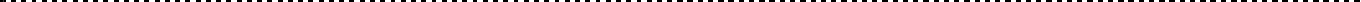 Študijný program4):/ Studijski program:Forma štúdia5):/ Oblik studiranja: dnevna/ kombinovana/  externa externi Metóda štúdia6):/ Metoda studiranja: distančnaŠtudijný program4):Študijný program4):Forma štúdia5):Metóda štúdia6):Študijný program4):Študijný program4):Forma štúdia5):Metóda štúdia6):Prijímaciu skúšku budem robiť z cudzieho jazyka7):Prijímaciu skúšku budem robiť z cudzieho jazyka7):Ministerstvo školstva, vedy, výskumu a športu SR, 02/20161. stranaAbsolvované bakalárske štúdium na vysokej škole:/ Prvi stepen studija završen na:Absolvované bakalárske štúdium na vysokej škole:/ Prvi stepen studija završen na:Absolvované bakalárske štúdium na vysokej škole:/ Prvi stepen studija završen na:Vysoká škola:/ Visoka škola:Vysoká škola:/ Visoka škola:Vysoká škola:/ Visoka škola:Fakult/ Fakultet:Fakult/ Fakultet:Fakult/ Fakultet:Detašované pracovisko/ Istureno odeljenje:Detašované pracovisko/ Istureno odeljenje:Detašované pracovisko/ Istureno odeljenje:Študijný program/ Studijski program:Študijný program/ Studijski program:Študijný program/ Studijski program:Študijný odbor/ Studijski smer:Študijný odbor/ Studijski smer:Študijný odbor/ Studijski smer:Dátum začiatku štúdia/ Datum početka studija:Dátum skončenia štúdia/ Datum završetka studija:Akademický titul/ Stečeni titul:Prehľad o ďalšom i neskončenom štúdiu na vysokej škole8):/ Ako ste negde počeli a niste završili studiranje:Prehľad o ďalšom i neskončenom štúdiu na vysokej škole8):/ Ako ste negde počeli a niste završili studiranje:Prehľad o ďalšom i neskončenom štúdiu na vysokej škole8):/ Ako ste negde počeli a niste završili studiranje:Vysoká škola:Vysoká škola:Vysoká škola:Fakulta:Fakulta:Fakulta:Detašované pracovisko:Detašované pracovisko:Detašované pracovisko:Študijný program:Študijný program:Študijný program:Študijný odbor:Študijný odbor:Študijný odbor:Stupeň dosiahnutého vzdelania9):Stupeň dosiahnutého vzdelania9):Stupeň dosiahnutého vzdelania9):Dátum začiatku štúdia:Dátum skončenia štúdia:Akademický titul:Zamestnanie (profesia, názov zamestnávateľa):/ Zaposlenje (profesija, mesto poslodavca):Predchádzajúce:/ Prethodno:Súčasné/ Sadašnje:Výpis výsledkov bakalárskeho štúdia v jednotlivých semestroch(alebo doložiť výpis výsledkov bakalárskeho štúdia, ktorý vydáva študijné oddelenie vysokej školy)Výpis výsledkov bakalárskeho štúdia v jednotlivých semestroch(alebo doložiť výpis výsledkov bakalárskeho štúdia, ktorý vydáva študijné oddelenie vysokej školy)Výpis výsledkov bakalárskeho štúdia v jednotlivých semestroch(alebo doložiť výpis výsledkov bakalárskeho štúdia, ktorý vydáva študijné oddelenie vysokej školy)Výpis výsledkov bakalárskeho štúdia v jednotlivých semestroch(alebo doložiť výpis výsledkov bakalárskeho štúdia, ktorý vydáva študijné oddelenie vysokej školy)Výpis výsledkov bakalárskeho štúdia v jednotlivých semestroch(alebo doložiť výpis výsledkov bakalárskeho štúdia, ktorý vydáva študijné oddelenie vysokej školy)Výpis výsledkov bakalárskeho štúdia v jednotlivých semestroch(alebo doložiť výpis výsledkov bakalárskeho štúdia, ktorý vydáva študijné oddelenie vysokej školy)Výpis výsledkov bakalárskeho štúdia v jednotlivých semestroch(alebo doložiť výpis výsledkov bakalárskeho štúdia, ktorý vydáva študijné oddelenie vysokej školy)Výpis výsledkov bakalárskeho štúdia v jednotlivých semestroch(alebo doložiť výpis výsledkov bakalárskeho štúdia, ktorý vydáva študijné oddelenie vysokej školy)Výpis výsledkov bakalárskeho štúdia v jednotlivých semestroch(alebo doložiť výpis výsledkov bakalárskeho štúdia, ktorý vydáva študijné oddelenie vysokej školy)PredmetSemesterSemesterSemesterSemesterSemesterSemesterSemesterSemesterPredmetI.II.III.IV.V.VI.VII.VIII.Vážený študijný  priemer  (podľa  vyhlášky  MŠ  SR č. 614/2002 Z. z. o kreditovom systéme štúdia)Ministerstvo školstva, vedy, výskumu a športu SR, 02/20162. stranaDátum:Podpis uchádzača:Ministerstvo školstva, vedy, výskumu a športu SR, 02/20163. stranaMinisterstvo školstva, vedy, výskumu a športu SR, 02/20164. strana